دستورالعمل تکمیل و بارگذاری فرم های اختصاصی دستگاه اجرایی استانی طبق اطلاعیه و بخشنامه ابلاغ شده در خصوص فرایند ارزیابی سال 1398 و با توجه به تغییر روال تعریف شاخص های اختصاصی در این دوره، دستگاه های اجرایی استانی می بایست مطابق دستورالعمل زیر نسبت به تکمیل و بارگذاری فرم اختصاصی خود اقدام نمایند :دانلود فایل برش های اختصاصی استانی:به آدرس www.aro.gov.ir مراجعه نموده و از قسمت "امور مدیریت عملکرد و ارتقا فرهنگ سازمانی" ، لینک "اطلاعيه شماره (1) فرآيند ارزيابي عملكرد سال 1398 " را انتخاب نمائید.با کلیک بر روی لینک " قابل دريافت بر روي تارنماي امور" (مسیر نمایش داده شده در تصویر زیر) برش های اختصاصی سازمان خود را دانلود نمایید. 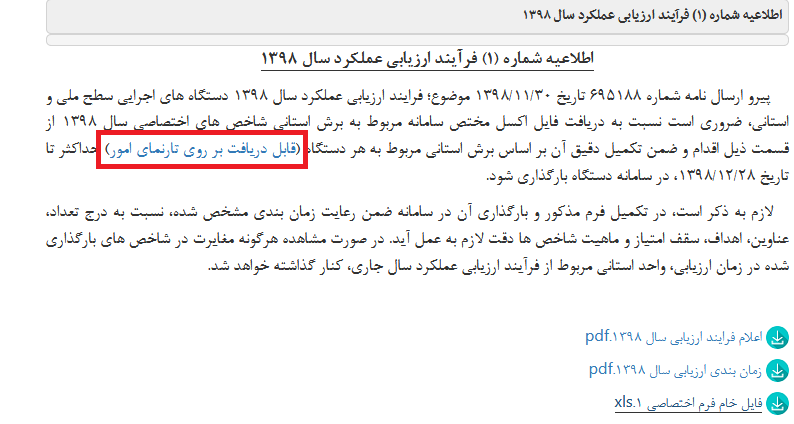 تکمیل فایل خام فرم اختصاصی:از مسیر مشخص شده در تصویر زیر فایل خام فرم اختصاصی را دانلود نمایید: 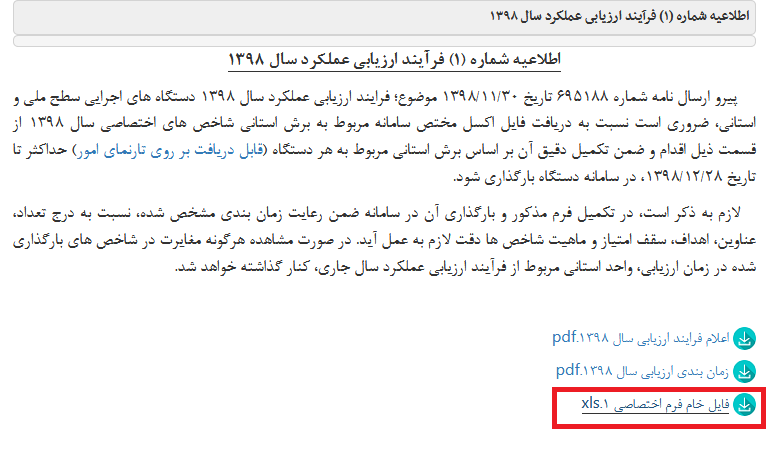 اطلاعات مورد نظر از فایل برش های استانی کپی و در ستون همنام با آن در فایل خام اکسل بازنشانی شود. تصویر زیر نمونه تکمیل شده یک فرم اختصاصی می باشد : 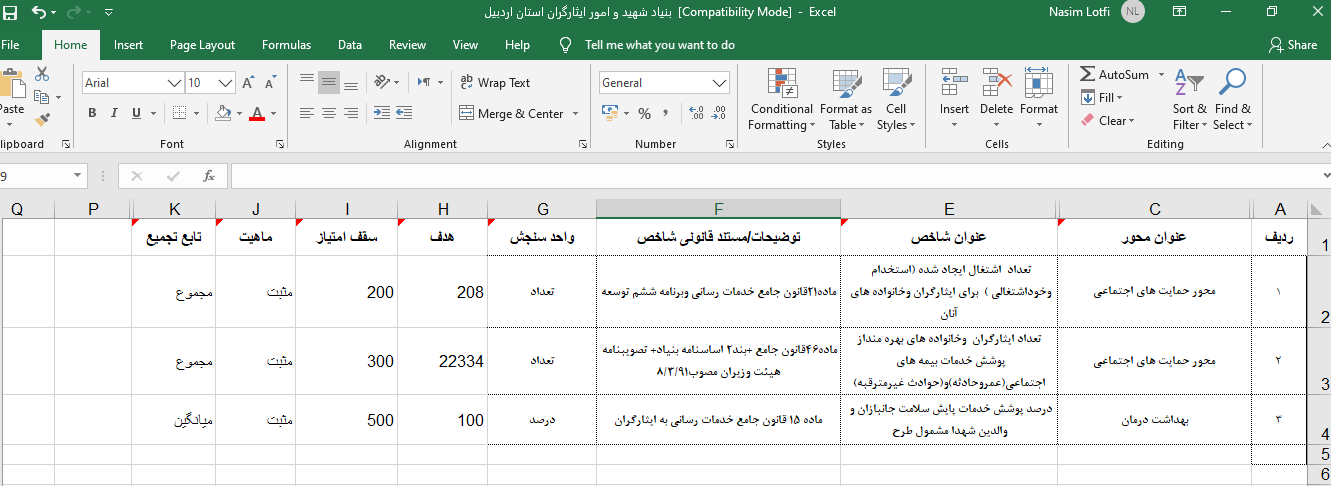 در تکمیل فایل موارد زیر می بایست رعایت شود:کلیه ستون های فایل اکسل اجباری هستند و باید تکمیل گردند. عنوان شاخص ها نباید تکراری باشد.مقدار هدف و سقف امتیاز باید بصورت عددی (صحیح یا اعشاری) باشد.مجموع ستون سقف امتیاز باید 1000 باشد.ماهیت و تابع تجمیع می بایست از منوی انتخابی تعبیه شده در سلول ها انتخاب شوند. ماهیت شاخص، مثبت یا منفی و تابع تجمیع، میانگین یا مجموع انتخاب شود. در صورتی که ماهیت و تابع تجمیع شاخص، مشخص نشده باشد، از کارشناس سازمان، مستقر در سازمان اداری استخدامی سوال شود.در فرمت سلول های فایل اکسل نباید هیچگونه تغییری (اعم از فونت سلول، رنگ پس زمینه، رنگ نوشته، حاشیه ی سلول و ...) اعمال شود.فایل اکسل را به نام واحد ارزیابی به همراه نام استان ذخیره نمایید.(به طور مثال: بنیاد شهید و امور ایثارگران استان اردبیل)بارگذاری فایل اکسل در سامانه تسما:ابتدا جهت دریافت نام کاربری و رمز عبور خود می بایست با مسئول ارزیابی وزارتخانه / سازمان بالادستی تماس حاصل فرمایید.            پس از ورود به سامانه مراحل زیر را به ترتیب انجام دهید:  از منو نمایش داده شده در سمت راست، لینک "فهرست/بارگذاری فرم ارزیابی اختصاصی" را انتخاب نمایید: (تصویر زیر)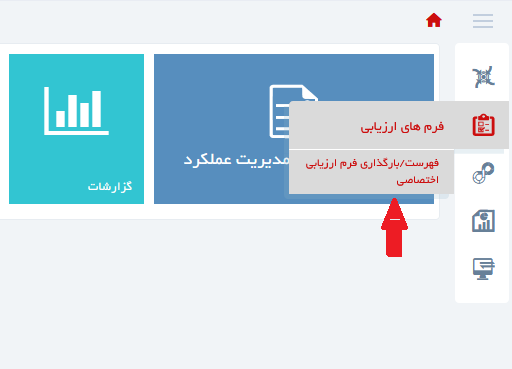 در صفحه باز شده بر روی گزینه "افزودن فرم اختصاصی" کلیک نمایید: (تصویر زیر)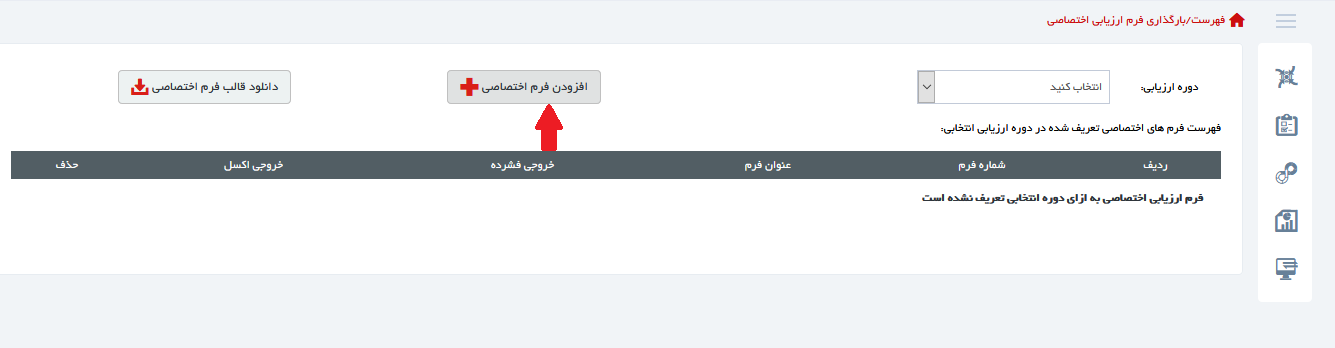 سپس اطلاعات مورد نظر را مطابق توضیحات زیر تکمیل و فایل اکسل فرم اختصاصی را بارگذاری نمایید: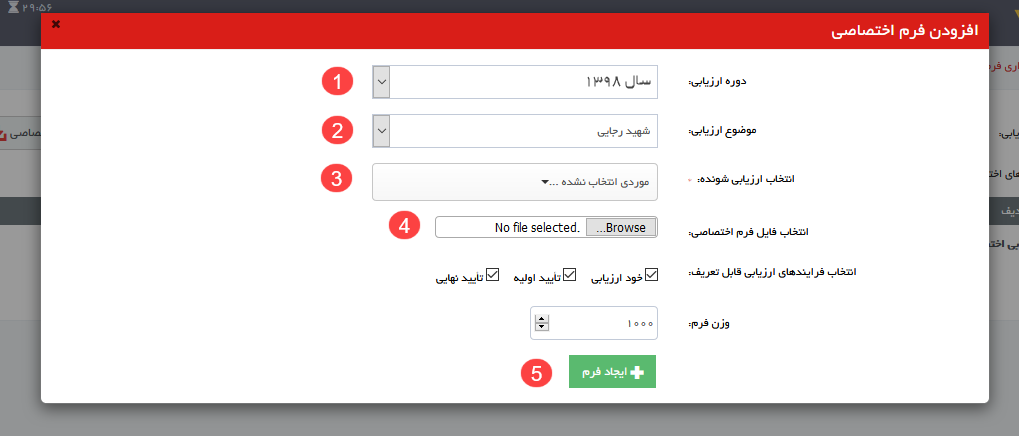 دوره ارزیابی: سال 1398 انتخاب نمایید. موضوع ارزیابی: شهید رجایی انتخاب نمایید.انتخاب ارزیابی شونده: نام دستگاه اجرایی استان خود را انتخاب نمایید.انتخاب فایل: فایل اکسل تکمیل شده را در این قسمت وارد نمایید.و در آخر بر روی دکمه ایجاد فرم کلیک نمایید.اگر فایل به صورت صحیح تکمیل نشده باشد، سامانه مطابق تصویر زیر پیغام خواهد داد و کاربر می بایست بر روی گزینه قرمز رنگ کلیک کرده ، خطاهای فایل را اصلاح و مجددا بارگذاری نماید: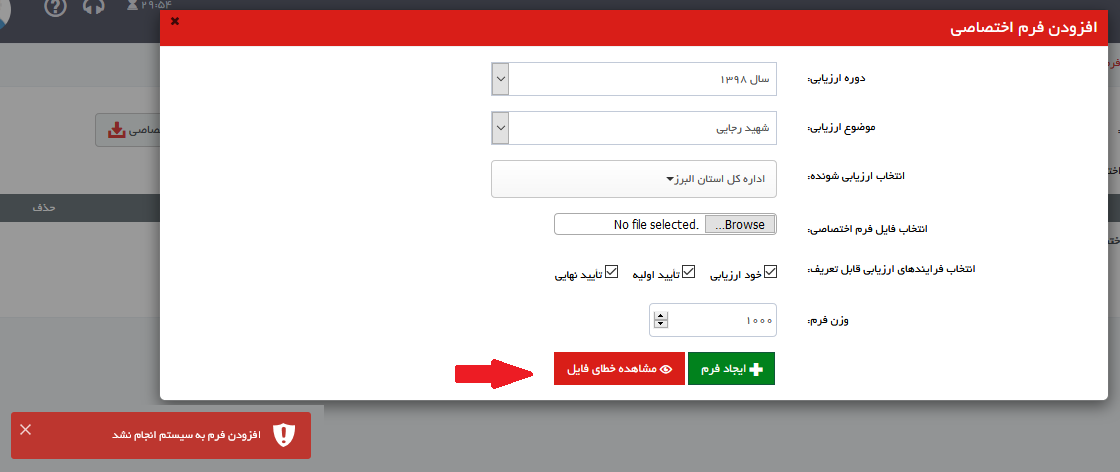 در صورت موفقیت آمیز بودن عملیات پیغام زیر نمایش داده خواهد شد: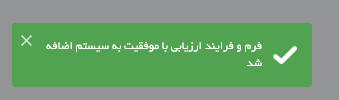 